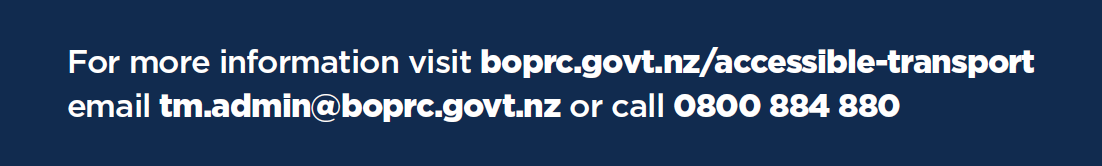 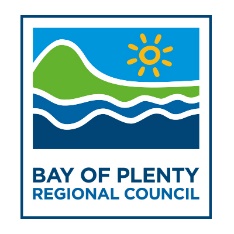 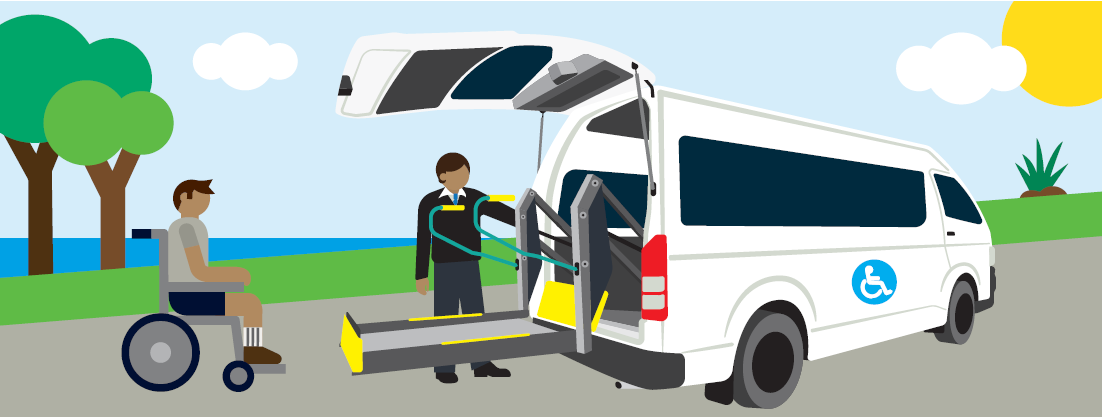 OrganisationContact AddressDisabilities AssessedDisabilities Resource Centre TrustKing Street Whakatane 3158(07) 307 1447 or0800  227 363All disabilitiesIDEA Services WhakatanePO Box 607Whakatane 3120(07) 307 0790Intellectual disabilities.  Members onlyPou WhakaaroPO Box 2025Whakatane 3158(07) 308 8170Members onlyStroke Foundation of NZPO Box 990Tauranga 3112(07) 571 3050Members onlyEpilepsy NZ Lakes District and EBOPFirst Floor 1172 Haupapa Street Rotorua 3010(07) 346 3912Members onlyCCS Disability Action 38 Landing Road, Whakatane 3120Members only and those under 19 years of age.